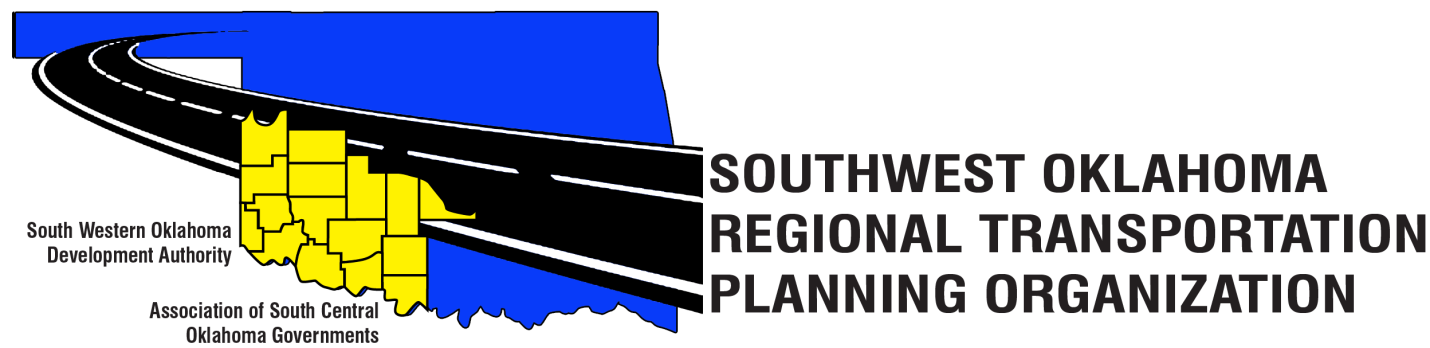 SORTPOTechnical Committee MinutesAugust 16, 201810:00 a.m.Representing SORTPO:Julie Sanders, Consultant; Shelby Templin, ODOT RTPO Coordinator; Amy Crowe, SWODA accountant1.	Call to Order: 	Meeting called to order by Becky Cockrell, SORTPO Director                                                    2.	Roll Call – Introductions:	Becky Cockrell, SORTPO Director - quorum declared3.	Introduction of Guests	No guest at this meeting. 4.	Approval of Minutes:  Motion to approve meeting minutes for the June 21, 2018 was made by Basil Weatherly and second by Tom Zigler. Motion Passed5.  	Old Business	N/A6.	Discuss and provide comments for 2040 Kiowa Co. & 2040 Washita Co. LRTP’s listed in 6 A-B and forward comments to the SORTPO Policy Board.Verify County border on Foss State ParkVerify income level survey dataSuggested needing someone from Kiowa Co to look over LRTP	Motion to forward LRTP’s to the SORTPO Policy Board was made by Cole Vonfeldt and seconded by Elesia Church.Motion passed. 7.	Discuss, consider and recommending to the SORTPO Policy Board public review and comment period for ( September 5, 2018 – October 3, 2018) for the LRTP’s listed in 7 A-B.Julie Sanders explained that this is a standard process within ODOT policy and producers.	Motion to recommend public review and comment period to the SORTPO Policy Board was made by John Sheppard and seconded by Jim Mason.	Motion Passed8.	New Business.Becky Cockrell, SORTPO Director reminded the Technical committee that  Julie Sanders, Laura Chaney and herself  will be out of town next week for a National Tools of the Trade Transportation Planning Conference that will have a workshop in regards to the  2020 Census training.  The SORTPO Policy Board meeting has been moved to August 30th, 2018.9.	Reports and comments.Becky Cockrell, SORTPO Director informed the committee that her and Debora Glasgow, SWODA Executive Director have contacted the Census Bureau to have SWODA become the contact person for all eight counties in SWODA area. Shelby Templin, ODOT RTPO Coordinator informed the committee that Elk City has tentatively scheduled a STEP workshop. More information will be provided soon and encourages all rural communities to attend. Tom Zigler, ASCOG Director informed the committee that Steve Kelly is no longer with ASCOG and Tom will be filling the position until future notice. 10. Adjourn Motion to adjourn was made by Jim Mason and second by Elesia Church. Motion passedATTEST:__________________________________                               (Chairman)	                                                                           Western Technology CenterRed River Technology CenterAdult Education Bldg 621 Sooner Dr.JDM Business Center, Rm B113Burns Flat, OK 73624Duncan, OK 73533Technical Committee MembersP/ATechnical Committee MembersP/ABryce BohotAJim MasonPDanny BrittonPKevin OuelletteAElesia Church     PJohn SheppardPBecky Cockrell     PCole VonfeldtPLee LitterellABasil WeatherlyP Tom ZiglerP